МИНИСТЕРСТВО СЕЛЬСКОГО ХОЗЯЙСТВА И ПРОДОВОЛЬСТВИЯ 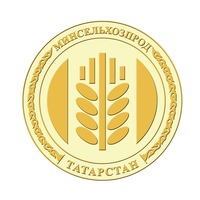 РЕСПУБЛИКИ ТАТАРСТАНПРЕСС-РЕЛИЗГлавными гостями Сабантуя в Казани стали люди труда23 июня в Казани прошел национальный татарский праздник Сабантуй. Главной площадкой празднования стала Березовая роща поселка Мирный, где 11 муниципальных районов Татарстана открыли свои подворья. Каждый район старался удивить гостей праздника плуга своей уникальностью и самобытностью. Так, Тюлячинский район Татарстана привез для гостей майдана лошадь породы «Татарская», которая является национальной гордостью всего татарского народа.Почетными гостями праздника стали Президент Республики Татарстан Рустам Минниханов, Президент Туркменистана Гурбангулы Бердымухамедов, Государственный Советник РТ  Минтимер Шаймиев, заместитель Премьер-министра Татарстана — министр сельского хозяйства и продовольствия РТ Марат Ахметов и другие официальные лица.Открытие праздника на майдане началось с чествования людей труда — работников агропромышленного комплекса Татарстана. На сцену с гордостью вышли представители трудовых династий из Тимофеевых Агрызского района и Саттаровых из Балтасинского района, 4 поколения семьи которых связаны с сельским хозяйством и трудятся на земле.Далее поднялись на сцену ветераны АПК. Роза Гафиятуллина из Лениногорского района посвятила сельскому хозяйству 54 года, проработав большую часть своей жизни дояркой. Иван Афанасьев 42 года в сельхозпредприятии «Родина» Тетюшского района. Владимир Яшанин, чей трудовой стаж составляет 55 лет, и сегодня трудится в собственном фермерском хозяйстве. Хатип Сибгатуллин 55 лет проработал трактористом-машинистом. Трудовой стаж Венеры Фасхутдиновой — 44 года. И по сей день, будучи на пенсии, она занимается любимым делом — работает дояркой.За ними на сцену были приглашены механизаторы, животноводы, фермеры, специалисты и руководители лучших сельхозпредприятий. Все они стали самыми главными гостями праздника плуга.Рустам Минниханов напомнил, что Сабантуй — это праздник земледельцев и хлеборобов. «Их труд — основа благополучия и процветания нашей республики. Этот праздник очень важен для нас. Он нашел яркое отражение в богатой палитре культуры народов России, о сохранении и развитии которой проявляет постоянную заботу наш национальный лидер — Президент страны Владимир Путин», — подчеркнул он.Затем Президент РТ зачитал приветствие Владимира Путина участникам праздника. Мероприятие продолжилось колоритной концертной программой и увлекательными состязаниями.Ссылка на татарскую версию: http://agro.tatarstan.ru/tat/index.htm/news/1500827.htmПресс – служба Минсельхозпрода РТ